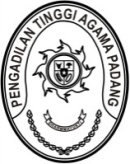 PENGADILAN TINGGI AGAMA PADANGKEPUTUSAN KETUA PENGADILAN TINGGI AGAMA PADANGNOMOR : W3-A//PL.07/10/2021TENTANGPENUNJUKAN TIM PEMUTAKHIRAN DAFTAR BARANG RUANGAN (DBR)PENGADILAN TINGGI AGAMA PADANGTAHUN 2021KETUA PENGADILAN TINGGI AGAMA PADANG,Menimbang	:	a.	bahwa guna mewujudkan tertib administrasi dan tertib penatausahaan Barang Milik Negara (BMN), maka perlu dilakukan pemutakhiran Daftar Barang Ruangan (DBR) secara berkala;bahwa untuk efektifnya pemutakhiran Daftar Barang Ruangan (DBR) Pengadilan Tinggi Agama Padang Tahun 2021, dipandang perlu membentuk Tim Pemutakhiran;bahwa yang namanya tersebut dalam lampiran keputusan ini, dipandang cakap dan mampu untuk melaksanakan tugas tersebut;Mengingat   	:	1.	Undang-Undang Nomor 1 Tahun 2004 tentang Perbendaharaan Negara;Undang-Undang Nomor 3 Tahun 2009 tentang Perubahan Kedua Atas Undang-Undang Nomor 14 Tahun 1985 tentang Mahkamah AgungUndang-Undang Nomor 50 Tahun 2009 tentang Perubahan Kedua atas Undang-Undang Nomor 7 Tahun 1989 tentang Peradilan Agama; Peraturan Pemerintah Nomor 27 Tahun 2014 tentang Penatahusaan Barng Milik Negara/ Daerah (BMN/D);Surat Edaran Kepala Badan Urusan Administrasi Mahkamah Agung RI Nomor 2 Tahun 2017 tentang Tata Cara Pemutakhiran Barang Ruangan, Perpindahan Barang Antar Ruangan dan Barang Rusak Berat di Lingkungan Mahkamah Agung Republik Indonesia dan Badan Peradilan Dibawahnya;M E M U T U S K A NMenetapkan	:	KEPUTUSAN KETUA PENGADILAN TINGGI AGAMA PADANG TENTANG PENUNJUKAN TIM PEMUTAKHIRAN DAFTAR BARANG RUANGAN (DBR)PENGADILAN TINGGI AGAMA PADANG TAHUN 2021;KESATU 	:	Menunjuk tim pemutakhiran Daftar Barang Ruangan (DBR) Pengadilan Tinggi Agama Padang Tahun 2021 dengan susunan sebagaimana tersebut dalam lampiran keputusan ini;KEDUA	:	Tim bertugas melakukan pemutakhiran data sesuai dengan ketentuan Surat Edaran Nomor 2 Tahun 2017 tentang Tata Cara Pemutakhiran Barang Ruangan, Perpindahan Barang Antar Ruangan dan Barang Rusak Berat di Lingkungan Mahkamah Agung Republik Indonesia dan Badan Peradilan Dibawahnya;KETIGA	:	Keputusan ini berlaku terhitung sejak tanggal ditetapkan dengan ketentuan apabila terdapat kekeliruan akan diperbaiki sebagaimana mestinya;Ditetapkan di Padang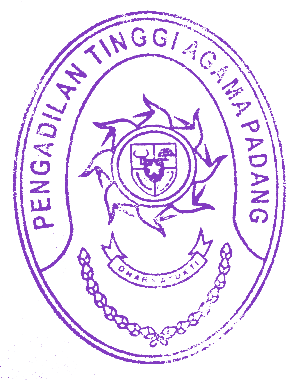 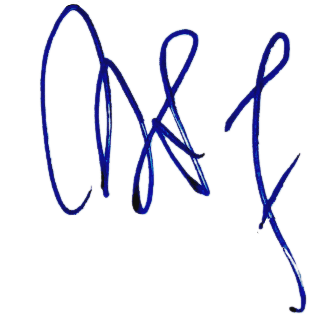 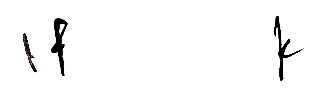 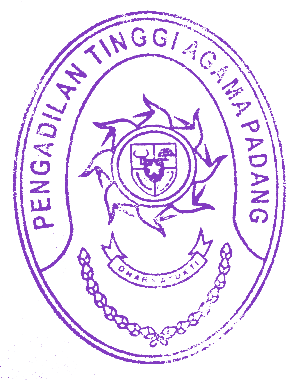 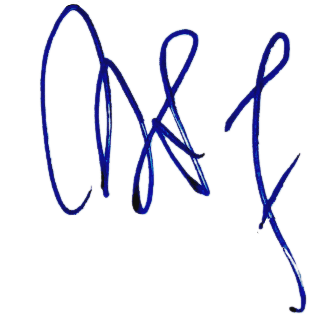 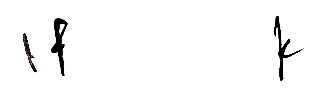 pada tanggal 11 Oktober 2021KETUA PENGADILAN TINGGI AGAMA PADANG,Drs. H. ZEIN AHSAN, M.H.NIP. 195508261982031004LAMPIRAN KEPUTUSAN KETUAPENGADILAN TINGGI AGAMA PADANGNOMOR	: W3-A/  /PL.07/10/2021TANGGAL	: 11 OKTOBER 2021TIM PEMUTAKHIRAN DAFTAR BARANG RUANGAN (DBR)PENGADILAN TINGGI AGAMA PADANGTAHUN 2021KETUA PENGADILAN TINGGI AGAMAPADANG,Drs. H. ZEIN AHSAN, M.H.NIP. 195508261982031004	Penanggung jawab:Irsyadi, S.Ag., M.Ag.Ketua:Mukhlis, S.H.Sekretaris:Nurasiyah Handayani Rangkuti, S.H.Anggota:Efri SukmaYova Nelindy, A.Md.Aye HadiyaHutri YengkiAde Irma Handayani